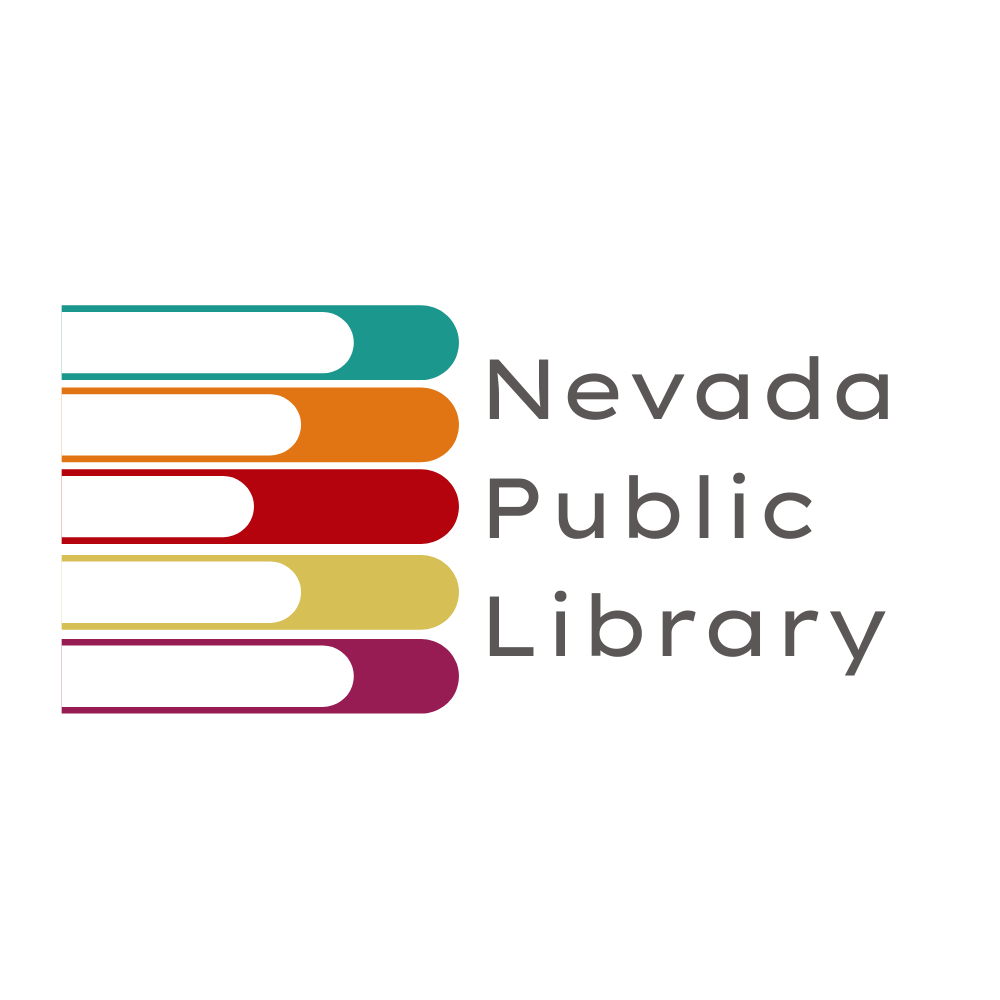 			Nevada Public Library			nplmo.org      •      (417)  448-2770      •      218 W. Walnut St      Nevada, MO  64772JOB ANNOUNCEMENTLIBRARY ASSISTANT / CIRCULATION SERVICESNevada Public LibraryNovember 15, 2021	POSITION AVAILABLE:			LIBRARY ASSISTANT / CIRCULATION SERVICES	HOURS/DAYS:				Part Time (<20 hours/week)DEADLINE:	Applications will be accepted until position is filled.DUTIES/RESPONSIBILITIES:	Will be responsible for circulation, clerical and technical duties.	QUALIFICATIONS:		EDUCATION: 		Minimum of a GED or high school diploma is required.
		HEALTH: 		Minor lifting, bending, stretching, & stamina.
		DISPOSITION: 		Must be self motivated, adaptable, eager & able to learn. 					Must be able to represent the library in a positive manner.			Displays enthusiasm/creativity.			Has a pleasant, professional demeanor.			Has the ability to work well with the public & co-workers.			SKILLS: 			Experience in customer service.			Ability to work with computers, phone system, & office machines. 				Self-motivated.			Strong communications skills.                             TRANSPORTATION: 	Must have reliable transportation to and from work.		HOURLY WAGE:			$10.90/hr	APPLICATION:				Please submit resume to :  director@nplmo.org 							or pick up/complete application at the library.	FOR FURTHER INFORMATION CONTACT: 						Jodi Polk, Director						417-448-2770 Nevada Public Library is an equal opportunity employer.